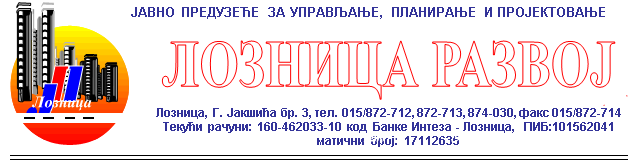  На основу  чл. 32, 53, 60, 61, Закона о јавним набавкама („Службени гласник РС” бр. 124/2012, 14/2015 и 68/2015, у даљем тексту: Закон), припремљен је дана 09.03.2020. године,П О З И Вза подношење понуда у поступку јавне набавке  - Радови на адаптацији, реконструкцији и одржавању зграда и пословних простора у ЛознициДеловодни број: Бр. 01-165/3, 09.03.2020.год.Предметна конкурсна документација се доставља на основу  позива за подношење понуда. Понуде се припремају и подносе у складу са позивом за подношење понуде  и конкурсном документацијом. Понуђач је дужан да испуњава услове дефинисане чланом 75. и76. Закона о јавним набавкама, што доказује на начин дефинисан конкурсном документацијом.1. Понуде се подносе у затвореној коверти са назнаком: радови на адаптацији, реконструкцији и одржавању зграда и пословних простора у Лозници (НЕ ОТВАРАТИ)''Назив, адреса и интернет страница Наручиоца ЈП „ЛОЗНИЦА РАЗВОЈ“ из Лознице  ПИБ 101562041   Матични број 17112635  Контакт: Слађана Томићевић , Драган Ристивојевић Тел:015/872-713        email: stomicevic@loznica.rs, jpgrad@mts.rs2. Предмет јавне набавкеПредмет јавне набавке: радови  - Назив и ознака из општег речника набавке: 45400000                        3. Врста поступка јавне набавке Предметна јавна набавка се спроводи у отвореном поступку у складу са Законом о јавним набавкама („Сл. гласник РС” бр. 124/2012, 14/2015 и 68/2015) и подзаконским актима којима се уређују јавне набавке.        Позив за подношење понуда за предметну јавну набавку је објављен на Порталу јавних набавки и на Порталу службених гласила Републике Србије.        Поступак јавне набавке се спроводи ради закључења уговора о јавној набавци.4. Рок и начин подношења понуда        Понуде се подносе на адресу: Град Лозница – Градска управа, 15300 Лозница, ул.Карађорђева бр.2, до    09.04.2020. године, до 11,00 часова. Понуде се подносе непосредно (лично) или путем поште, у затвореној коверти/кутији, са назнаком:„Понуда– Радови на адаптацији, реконструкцији и одржавању зграда и пословнихпростора у Лозници ЈН 4/2020,  НЕ ОТВАРАТИ“. Понуђач на полеђини коверте/кутије наводи: назив и адресу понуђача, телефон и факс понуђача, име и презиме и број телефона особе за контакт.Понуђач може да поднесе само једну понуду.Понуда се сматра благовременом уколико је примљена од стране наручиоца у року одређеном за подношење понуда.Понуда коју наручилац није примио у року одређеном за подношење понуда, сматраће се неблаговременом.Наручилац ће, након окончања поступка отварања понуда, неблаговремену понуду вратити неотворену понуђачу, са назнаком да је поднета неблаговремено.5. Време и место отварања понудаЈавно отварање понуда одржаће се 09.04.2020.године у 12,00 часова, у радним просторијама ЈП „Лозница развој“ Пре почетка поступка јавног отварања понуда, присутни представници понуђача,  дужни су да наручиоцу предају писана пуномоћја за учешће у поступку јавног отварања понуда.6. Критеријум за доделу уговора          Критеријум за доделу уговора  је најнижа понуђена цена.7. Рок у којем ће наручилац донети одлуку о додели уговора            Наручилац ће донети одлуку о додели уговора у року до 20 (двадесет) дана од дана јавног отварања понуда.8.Контакт: Слађана Томићевић ,  Драган Ристивојевић Тел:015/879-263, 872-713      email: stomicevic@loznica.rs,   jpgrad@mts.rs